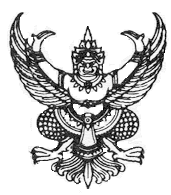 บันทึกข้อความส่วนราชการ   …………………..………………….....................................................................  โทร. ....ที่    ......................................................    	วันที่  ...................................................เรื่อง   ขอส่งสัญญาจ้างลูกจ้างชั่วคราวเรียน    ผู้อำนวยการกองบริหารงานบุคคล	ตามบันทึกข้อความ ที่ อว 0651.104(2)/...... ลงวันที่ ..................................... กองบริหารงานบุคคล แจ้งเรื่องส่งตัวลูกจ้างชั่วคราว ราย (นาย/นาง/นางสาว).......................................... ตั้งแต่วันที่........................... นั้น	ในการนี้ (หน่วยงาน) ได้รับรายงานตัว ราย (นาย/นาง/นางสาว).......................................... ตั้งแต่วันที่ .............................. และจัดทำสัญญาจ้างลูกจ้างชั่วคราว จำนวน 2 ฉบับ พร้อมพยาน เรียบร้อยแล้ว 	จึงเรียนมาเพื่อโปรดทราบ และดำเนินการในส่วนที่เกี่ยวข้องต่อไป	..............................................................	(.............................................................)	รองอธิการบดี /คณบดี /ผู้อำนวยการสำนัก/ สถาบัน/ กอง